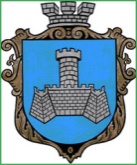 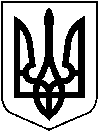 УКРАЇНАВІННИЦЬКОЇ ОБЛАСТІМІСТО ХМІЛЬНИК                                      РОЗПОРЯДЖЕННЯМІСЬКОГО ГОЛОВИвід 30 грудня  2022 р.                                                                         №577-рПро  організацію роботи консультаційного пункту з питань цивільного захиступри виконавчому комітетіХмільницької міської ради     Відповідно до Кодексу цивільного захисту України, постанови Кабінету Міністрів України від 26 червня 2013 року № 444 «Про затвердження Порядку здійснення навчання населення діям у надзвичайних ситуаціях»,  розпорядження міського голови від 07 листопада  2022 р.                                                                         № 479-р Про створення консультаційного пункту з питань цивільного захисту при виконавчому комітеті Хмільницької міської ради» керуючись ст.ст. 42, 59 Закону України «Про місцеве самоврядування в Україні»:       1. Призначити   відповідальною   за роботу консультаційного пункту з питань цивільного захисту при виконавчому комітеті Хмільницької міської ради Дремблюгу Алєсю Юріївну – адміністратора Управління «Центр надання адміністративних послуг» Хмільницької міської ради.         2. Затвердити перелік консультантів - фахівців консультаційного пункту з питань цивільного захисту при виконавчому комітеті Хмільницької міської ради (Додаток).        3.Відповідальній особі за роботу консультаційного пункту  розробити та подати на затвердження начальнику Управління «Центр надання адміністративних послуг» Хмільницької міської ради та погодження начальнику відділу цивільного захисту, оборонної роботи та взаємодії з правоохоронними органами Хмільницької міської ради   організаційні та плануючі документи  з   організації роботи  консультаційного пункту з питань цивільного захисту при виконавчому комітеті Хмільницької міської ради.        4. Контроль за виконанням цього розпорядження покласти на заступника міського   голови   з   питань    діяльності   виконавчих   органів   міської ради Загіку В.М.                         Міський голова                          Микола ЮРЧИШИН            С. Маташ               В. Загіка               А. Підгурський              В. Коломійчук              А. Дремлюга             Н. Буликова               В. Забарський  Додатокдо розпорядженняміського головивід 30 грудня 2022р. №577-рПерелік консультантів - фахівців консультаційного пункту з питань цивільного захисту при виконавчому комітеті Хмільницької міської ради                Міський голова                          Микола ЮРЧИШИН   №з/пПрізвище, ім’я, по батьковіШтатна посада (для керівника пункту) або фахівець у галузі (для активу)Посадав консультаційному пунктіКонтактний телефон1. Посадова особа ЦНАП,  яка відповідає за роботу пункту1. Посадова особа ЦНАП,  яка відповідає за роботу пункту1. Посадова особа ЦНАП,  яка відповідає за роботу пункту1. Посадова особа ЦНАП,  яка відповідає за роботу пункту1. Посадова особа ЦНАП,  яка відповідає за роботу пункту1ДРЕМБЛЮГА Алєся Юріївна Адміністратор Управління «Центр надання адміністративних послуг» Хмільницької міської радиВідповідальна   за роботу консультаційного пункту  2-20-85098-25-92-8652.  Консультанти, фахівці у відповідній галузі знань (на громадських засадах)2.  Консультанти, фахівці у відповідній галузі знань (на громадських засадах)2.  Консультанти, фахівці у відповідній галузі знань (на громадських засадах)2.  Консультанти, фахівці у відповідній галузі знань (на громадських засадах)2.  Консультанти, фахівці у відповідній галузі знань (на громадських засадах)1ТКАЧ Олександр СергійовичПровідний спеціаліствідділу цивільногозахисту оборонної роботи та взаємодії зправоохоронними органами міської радиКонсультант консультаційного пункту2-22-8606793046512Будківський Олександр ІвановичЗаступник начальника сектора превенції РВП ГУНП у Вінницькій областіКонсультант консультаційного пункту09620088413ВишневськийРоман ОлеговичПровідний фахівець відділу організації пожежно-профілактичної роботи та заходів цивільного захисту Хмільницького районного управління ГУ ДСНС України у Вінницькій області  Консультант консультаційного пункту06345221674Гаврилюк Мирослава АнатоліївнаЛікар ЗПСМКонсультант консультаційного пункту0673475513